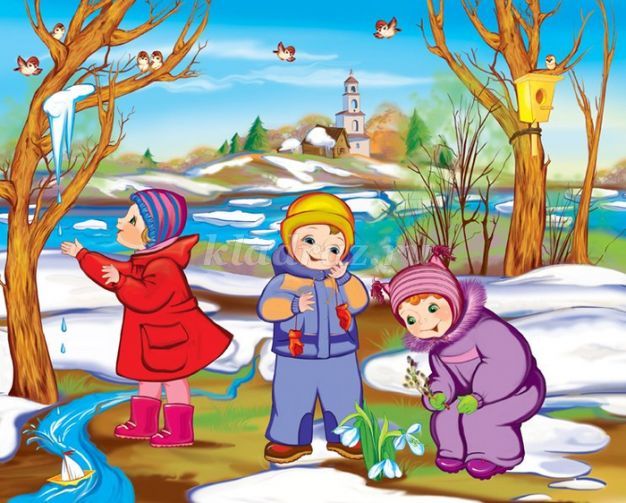 Картотека прогулок веснойСоставила воспитатель МКДОУ Маломинусинского детского сада: Четверикова Мария  ИвановнаМАРТПрогулка 1Наблюдение за снегомЦель: продолжать знакомить детей с природным явлением - снегом.Ход наблюденияВыйти с детьми на прогулку и внимательно посмотреть вокруг себя. Что вы заметили? Все заметено белым снегом. Снег на солнце искрится, даже глазам больно. Предложить детям походить по снегу и послушать, как он скрипит. Может он «возмущается», что мы ходим по нему и топчем его? А может он «рассказывает» нам о чем-то? Выслушать рассказы детей.Падал снег, сыпал снег, а потом устал ...- Чем же, снег, снег-снежок, на земле ты стал?- Для озимых стал я периной теплою,Для сосенок - кружевною периною,Для зайчишек стал - подушкой пуховою,Для детишек - их любимою игрой.Трудовая деятельностьРасчистка дорожки, запорошенной снегом.Цель: учить правильно пользоваться лопаткой, доводить начатоедело до конца.Подвижные игры«Один - двое». Цель: при движении парам и учить соразмерять свои движения с движениями партнера.«Кто быстрее добежит до флажка?». Цель: учить при беге преодолевать препятствия.Индивидуальная работа:Малоподвижная работа:Выносной материалЛопатки, санки, клеенки для катания с горки.Прогулка 2Наблюдение за небомЦели: продолжить знакомство с различными природными явлениями; научить отличать состояния неба (ясно, облачно, пасмурно, облака, тучи).Ход наблюденияПредложить детям посмотреть на небо. Отметить, какое оно (чистое, голубое), значит, погода ясная, солнечная. А если небо закрыто тучами, какое оно? (Хмурое, серое, не радостное.) Какая погода? (Пасмурная.) А если подует ветер, что случится с тучами? (Ветер их разгонит, погода изменится, и мы увидим солнце.)Дуют ветры, ветры буйные,Ходят тучи, тучи ясные.Трудовая деятельностьСгребание снега лопатками, расчистка площадки для игр.Цель: учить работать сообща, добиваться выполнения цели общими усилиями.Подвижная игра«Догони самолет».Цель: учить быстро бегать по сигналу воспитателя, не оглядываясь назад.Индивидуальная работа:Малоподвижная работа:Выносной материалЛопатки, совочки, ведерки, носилки, бумажный самолет.Прогулка 3   Наблюдение за проезжающим транспортомЦели: закреплять названия частей машины (кузов, кабина, колеса, руль); отмечать большое разнообразие машин, их назначение;воспитывать уважение к труду.Ход наблюденияПри выходе на прогулку обратить внимание на продуктовую машину, стоящую возле кухни, отметить ее основные части и назначение - привозит продукты в детский сад. Далее понаблюдать за проезжающим автотранспортом. Машины какие? Легковые и грузовые. Грузовые автомобили, их назначение. Какие грузы пере возят грузовые машины? Какие машины вы знаете? Их назначение. А автобусы для чего нам нужны? (Перевозить пассажиров по городу.) А еще существуют специальные машины. Предложить детям их назвать. («Скорая», пожарная, милицейская, машина для поливки улиц.) Рассказать об их назначении. Спросить, у кого папа работает водителем.На улице нашей машины, машиныМашины-малютки, машины большие.Спешат грузовые, фырчат грузовые,Торопятся, мчатся, как будто живые.У каждой машины дела и заботыМашины выходят с утра на работу.Трудовая деятельностьСтроительство автодороги из снега, игра с машинками с соблюдением правил дорожного движения.Цель: учить работать сообща, помогать друг другу.Подвижная игра«Мы - шоферы»: Цели: закреплять знания о труде шофера; учить ориентироваться на местности.Индивидуальная работа:Малоподвижная работа:Выносной материалЛопатки, ведерки, формочки, машинки.Прогулка 4Наблюдение «Следы на снегу»Цель: продолжать обучение в определении следов на снегу: детские, взрослые, следы птиц и животных.Ход наблюденияКругом лежит белый, пушистый снег, идя по которому ты оставляешь следы. По следам можно узнать, кто ходил, ездил, были здесь птички или зверьки. Рассмотреть вместе с детьми на участке следы, определить, чьи они. Предложить детям оставить свои следы на снегу, сравнить следы взрослого и ребенка.Трудовая деятельностьУкрашение участка снежными куличиками.Цель: учить плотно набивать снегом форму, выбивать из нее снег, украшать снежные валы.Подвижные игры«Прыгуны». Цель: учить прыжкам на двух ногах с продвижением вперед на 2-3м.«Лиса в курятнике». Цель: упражнять в беге, умении действовать по сигналу воспитателя.Индивидуальная работа:Малоподвижная работа:Выносной материалЛопатки, эмблемы для игр, формочки, клеенки для катания с горки.Прогулка 5Наблюдение за снегиремЦели: закреплять знания детей о птичьих повадках, их внешнем виде; вызывать желание заботиться о птицах.Ход наблюденияВыйти с детьми на прогулку, подойти к рябине, показать снегиря.От простуд он не страдает, не страшится зимних вьюгИ к зиме не улетает на далекий знойный юг.Пусть покроют снега груды и пригорок и пустырь,Рад красавец красногрудый - житель Севера - снегирь.Отметить, какой красивый снегирь. (Черная головка, красная грудка.) Положить в кормушку ягоды рябины. Понаблюдать, как расправляется с ягодами: выклевывает семена, а мякоть бросает на землю. Птицам зимой холодно и голодно, поэтому надо заботиться о них, оберегать.Трудовая деятельностьРасчистка территории от снега.Цель: учить работать сообща, помогать друг другу.Подвижные игры«Найди нас». Цели:  закреплять названия объектов на участке; учиться ориентироваться на местности.«Великаны - карлики». Цели: улучшать технику ходьбы, добиваться четкого широкого шага; учиться ориентироваться в пространстве.Индивидуальная работа:Малоподвижная работа:Выносной материалЛопатки, формочки, совочки.Прогулка 6Наблюдение за проезжей частьюЦели:  закреплять знания о проезжей части дороги - шоссе; отмечать большое разнообразие машин, их названия; формировать представление о правилах дорожного движения.Ход наблюденияВместе с детьми совершить экскурсию к проезжей части дороги и понаблюдать за движением автомобилей. Объяснить, что детский сад и дома могут находиться рядом с большой дорогой. Это - шоссе.Как река, проспект широк,Здесь плывет машин поток.Спросить детей, какие машины есть на шоссе. Грузовые и легковые - их назначение. Обратить внимание детей на то, что водители строго соблюдают правила дорожного движения. При гололеде машины передвигаются медленно из соображения безопасности.Трудовая деятельностьСгребание снега в определенное место, очистка дорожек на участке, подкормка птиц.Цели: приучать к чистоте и порядку; закреплять умение трудиться в коллективе.Подвижные игры«Пятнашки». Цели: упражнять в беге врассыпную; учить ориентироваться в пространстве.«Дорожка препятствий». Цели: учить согласовывать движения друг с другом; развивать глазомер.Индивидуальная работа:Малоподвижная работа:Выносной материалЛопатки, макет светофора, машинки, куклы.Прогулка 7Наблюдение за сосулькамиЦели: познакомить с различными явлениями природы; показать разнообразие состояний воды в окружающей среде.Ход наблюденияЧто растет вниз головой? (Сосулька.) Обратить внимание, что сосульки образуются на солнечной стороне. Почему? С южной стороны снег подтаивает и стекает капельками, сосульки не успевают упасть и замерзают. Вырастает сосулька в морозную погоду, а в теплую уменьшается. Сосульки начинают «плакать». Найдите место, куда капают капельки. Чем оно отличается от соседних участков? Откуда произошло слово «капель»?Сосулька - замерзшие капельки воды, превратившиеся в лед.Предложить посмотреть вокруг через сосульку.Сели дети на карниз и растут все время вниз? (Сосульки.) Почему сосульки «растут» кончиком вниз? Когда капелька стекает по сосульке, падает вниз, она как бы вытягивается, и кончик становится тонким.Шаловливые сосульки сели на карниз,Шаловливые сосульки посмотрели вниз.Надоело им свисать, стали капельки бросать.Целый день идет трезвон: «Кап-кап-кап! Дон-дон-дон!»Трудовая деятельностьРасчистка дорожек от снега.Цель: учить работать сообща, помогать друг другу.Подвижные игры«Брось дальше», «Подбрось и поймай». Цель: улучшать координацию движений.Индивидуальная работа: Малоподвижная игра: Выносной материалЛопатки, формочки, ведерки.Прогулка 8Наблюдение за рябинойЦель: расширять знания о живой природе.Ход наблюденияВоспитатель задает детям вопросы.Что это за дерево? (Рябина.) Дерево стоит какое? (Красивое, листья опали, остались висеть гроздья красных ягод.) Какую пользу приносит рябина? (Ее плодами зимой подкармливают птиц.)Эти камушки рубиновыеИ ягодки рябиновыеНа холмах и на равнинахОдевают кисти на рябинах.Трудовая деятельностьУборка мусора на участке.Цели: приучать соблюдать чистоту и порядок на участке;побуждать оказывать помощь взрослым.Подвижные игры«Самолеты». Цели: упражнять в беге, действиях по сигналу воспитателя; воспитывать ловкость.«Найди, где спрятано». Цели: учить ориентироваться в пространстве; воспитывать внимание.Индивидуальная работа:Малоподвижная игра:Выносной материалМячи, машинки, ведерки, обручи, самокаты, вожжиПрогулка 9Приметы ранней весны (ярче светит солнце, греет; снег тает; появляется трава)Цели: ознакомление с характерными признаками весенней природы. Ход наблюденияВ солнечный мартовский день обратить внимание на приметы весны: яркое ослепительное солнце, высокое небо, легкие белые облака. С южной стороны на солнышке снег подтаивает, и появляются сосульки. Снег стал рыхлым и влажным - из него можно лепить. Воробьи весело чирикают и прыгают по снегу.Скоро-скоро быть теплуЭту новость первойБарабанит по стеклуСерой лапкой верба.Надоела нам зима, уходи зима сама!В марте солнышко печет, в марте с крыш вода течет,И расцвел подснежник в срок - самый первый наш цветок.Добрый март, весь мир согрей, ты всех месяцев милей!Трудовая деятельностьРасчистка дорожек от снега на участке, уборка снега на веранде.Цель: способствование приобщения детей к доступной трудовой деятельности: сгребать снег с помощью лопаток в определенное место.Подвижные игры«Зайцы». Цель: закреплять навыки отталкивания при прыжках на двух ногах.«Прыгни - повернись». Цель: учить быстро выполнять действия по сигналу воспитателя.Индивидуальная работа: ходьба по гимнастической скамейки держа равновесие. Цель: развитие умения держать равновесие.Малоподвижная работа: «Море волнуется раз…» Цель: снижение двигательной активности.Выносной материалЛопатки, носилки , формочки, ведерки.Прогулка 10Наблюдение за березой и ельюЦели: расширять представления детей о деревьях;- воспитывать желание защищать и оберегать природу.    Ход наблюденияТонкая березка, ростом невеличка,Словно у подростка, у нее косички!Деревце на славу за год подросло!До  чего ж кудряво, до чего бело!Живет в лесу красавица, зеленая, колючая.Под Новый год нарядная к нам в комнату войдет.Меня всегда в лесу найдешь,Пойдешь гулять и встретишь:Стою колючая, как еж,Зимою в платье летнем.Трудовая деятельностьСгребание снега лопатами, расчистка площадки для игр.Цели: продолжать учить правильно носить снег для постройки; формировать желание помогать товарищам в выполнении трудовых действий.Подвижные игры«Кто быстрее добежит до березы?». Цели: учить бегать, не наталкиваясь друг на друга; быстро действовать по сигналу воспитателя.«По ровненькой дорожке». Цели: учить ходить по невысокому буму; спрыгивать, сгибая ноги в коленках.Индивидуальная работа:Малоподвижная работа:Выносной материалЛопатки, носилки, скребки, формочки для снега, санки.Прогулка 11Наблюдение за работой дворникаЦели: продолжать воспитывать уважение к труду взрослых;учить приходить на помощь окружающим.Ход наблюденияОбратить внимание детей на убранную территорию. Рассказать им об особенностях работы дворника, ее необходимости людям. Вызвать у детей желание соблюдать чистоту.Трудовая деятельностьРасчистка площадок от свежевыпавшего снега.Цели:- приучать детей помогать взрослым;- учить правильным навыкам работы с лопатками;- закреплять умение убирать инвентарь после работы на прежнее место.Подвижные игры«Лошадки», «Найди себе пару».Цель: упражнять в беге, развивать выносливость и ловкость.Индивидуальная работа:Малоподвижная работа:Выносной материалЛопатки, скребки, санки, вожжи, печатки, карандаши, флажки, метелки.Прогулка 12Наблюдение за природойЦель: при знакомстве с деревьями учить постепенно запоминать их, находить отличительные признаки, называть отдельные части.Ход наблюденияВоспитатель задает детям загадку, предлагает ответить на вопросы.Разбежались по опушкеВ белых платьицах подружки. (Березы.)Почему вы думаете, что это именно березы?Какого цвета ствол у березы?Как свисают у березы веточки? Какую пользу приносит береза?Трудовая деятельностьПриведение в порядок участка.Цель: приучать к аккуратности.Подвижные игры«Догони пару». Цель: упражнять детей в быстром беге.«Снежки». Цель: упражнять в метании на дальность.Индивидуальная работа:Малоподвижная работа:Выносной материалМетелки, лопатки, скребки, санки, клеенки.Прогулка 13Наблюдение за снегирями и свиристелямиЦели: углублять и пополнять знания о жизни птиц в зимний период; вызывать желание заботиться о них.Ход наблюденияНа деревьях появились красногрудые снегири и свиристели. Они летают стаями. Таежные жители, они неторопливо лущат семена ясеня, плоды рябины. Рассмотреть и найти различие в птицах. (Самцы у снегирей яркие, самочки серые, невзрачные.)Чернокрылый, ясно грудыйИ зимой найдет приют.Не боится он простуды,С первым снегом тут как тут.Трудовая деятельностьПостройка снежного вала.Цель: учить сгребать снег с помощью лопаток в определенное место.Подвижные игры«Перелет птиц». Цели: упражнять в лазанье; развивать двигательную активность.«Найди, где спрятано». Цель: учить ориентироваться в пространстве.Индивидуальная работа:Малоподвижная работа:Выносной материалЛопатки, метелки, ведерки, носилки.Прогулка 14Наблюдение за деревьями в морозный деньЦели: расширять знания о растительном мире; воспитывать любовь к природе.Ход наблюденияПодойти к вербе, елке. Объяснить детям, что в морозные дни ветки кустов и деревьев очень хрупкие, легко ломаются, поэтому их надо оберегать: не стучать лопатой по стволу, не наезжать санками, не играть близко у ствола. Предложить детям посмотреть, есть ли зеленая травка под снегом? Раскопать снег. Напомнить, что если на ветках деревьев много снега, его нужно стряхнуть, иначе ветки могут обломиться.Под снегом спят кусты и сад,И пруд, и огород.Трудовая деятельностьПостройка снежной горки для кукол.Цель: закреплять правильные навыки работы с лопатками.Подвижные игры«Самолеты», «Кто дальше?». Цели:  упражнять детей в беге; развивать ловкость и выносливость.Индивидуальная работа:Малоподвижная работа:Выносной материалЛопатки, ведерки, куклы, одетые по сезону, санки.АПРЕЛЬПрогулка 1Наблюдение за набуханием почек на деревьяхЦели: закреплять умение понимать зависимость объектов и явлений в природе; вызывать радостные чувства. Ход наблюденияПосмотреть, как набухают почки на деревьях. Понюхать их, осторожно потрогать руками.Набухают почки,Пробиваются листочки,Начинают муравьиПоправлять дворцы свои.Г. ЛадонщиковТрудовая деятельностьУдаление поврежденных и сухих веток.Цель: воспитывать любовь, заботливое отношение к природе.Подвижные игры«Ловишки». Цель: упражнять в быстром беге с увертыванием.«Ровным кругом». Цель: продолжать учить согласовывать свои движения с движениями товарищей.Индивидуальная работа:Малоподвижная работа:Выносной материалНосилки, грабли, ведерки, совочки, формочки для песка.Прогулка 2Наблюдение за птицами веснойЦели: познакомить с жизнью птиц весной; воспитывать любовь и заботливое отношение к пернатым.Ход наблюденияС приближением весны к кормушке больше не прилетают синички, остались только воробьи и голуби. Наблюдать за появлением грача. Грач большой, черный, у него светлый клюв. Он кричит «гра-гра»,отсюда его название. Сравнить с вороной.Капли падают с крыши,Всюду пахнет весной.Небо кажется Выше,Звонче воздух лесной.В поле снег синеватыйПодмывает Вода.Грач - разведчик крылатый _Теребит провода.Трудовая деятельностьУборка мусора на участке.Цели: учить пользоваться граблями; воспитывать бережное отношение к природе; закреплять умение трудиться в коллективе.Подвижные игры«Перелет птиц». Цель: упражнять в лазании.«Кто ушел?».  Цель: развивать внимание.Индивидуальная работа:Малоподвижная работа:Выносной материалГрабли, ведерки, носилки, метелки, мячи.Прогулка 3Наблюдение за проталинами и зеленой травойЦель: закреплять умение понимать зависимость явлений в природе.Ход наблюденияНаблюдать за появлением проталин и зеленой травой (где проходит теплотрасса).Рассмотреть росточки, они нежные, светло-зеленые. Рассмотреть пушистые серебристые почки ивы, срезать несколько веток и поставить в уголок природы. Отгадать загадку «Белые овечки скачут по свечке». (Ветка вербы с цветочными почками.)Уж верба пушистаяРаскинулась кругом.Опять весна душистаяПовеяла крылом.А. ФетТрудовая деятельностьСбор поломанных веток на участке.Цели:  воспитывать трудолюбие, желание помогать взрослым;формировать навыки коллективного труда; приучать к самостоятельному выполнению поручений.Подвижные игры«Бездомный заяц». Цель: упражнять в беге.«Послушные листья». Цель: учить внимательно слушать команды воспитателя.«Найди, где спрятано». Цель: учить ориентироваться в пространстве.Индивидуальная работа:Малоподвижная работа:Выносной материалВедерки, грабли, метелки.Прогулка 4Наблюдение за растениями и кустарникамиЦели: закреплять представление о том, что любое дерево и кустарник - живое существо; воспитывать бережное отношение к природе.Ход наблюденияПроверить, как перезимовали деревья. Воспитатель задает детям вопросы.Каково состояние кроны деревьев на участке?Какие еще произошли изменения? Как страдают деревья от загрязнения воздуха? (Отмирают ветвипо краям кроны.)Трудовая деятельностьПодрезание и подвязка веток деревьев и кустарников.Цель: прививать бережное отношение к природе.Подвижные игры«Мое любимое дерево». Цель: развивать память, запоминая характерные детали любимого дерева, чтобы его нарисовать и рассказать о нем.«Извилистая тропинка». Цель: учить двигаться в колонне за ведущим, повторяя его движения.Индивидуальная работа:Малоподвижная работа:Выносной материалЛопатки, метелки, санки, клеенки для катания с горки.Прогулка 5Наблюдение за тополем веснойЦель: расширять знания о том, что деревья и кустарники живые, весной от тепла пробуждаются почки, распускаются листочки.Ход наблюденияРассмотреть толстые ветки тополя, его крупные почки и цилиндрические сережки. Напомнить детям, что в группе у них уже есть листья, которые хорошо пахнут. Спросить: «Почему в комнате на ветках появились листья, а на улице только почки?»Эти маленькие почкиРаспечатает весна.А пока в них спят листочкиИ растут во время сна.Трудовая деятельностьУборка снега на участке.Цель: учить работать в коллективе, добиваться выполнения общими усилиями поставленной цели.Подвижные игры«Лошадки». Цели: упражнять в ходьбе с соблюдением равновесия;развивать быстроту, ловкость, координацию движений.«Совушка». Цели: упражнять в быстром беге, лазанье;- развивать выдержку, организованность в коллективной деятельности.Индивидуальная работа:Малоподвижная работа:Выносной материалНосилки, лопатки, формочки для снега.Прогулка 6Наблюдение за елочкойЦели:  закреплять умение находить и описывать данное дерево; учить выделять дерево из группы других на основе внешних признаков.Ход наблюденияРассмотреть красавицу-елочку на прогулке. Спеть ей добрую песенку, прочитать стихи, поводить хороводы.Ели на опушке - до небес макушкиСлушают, молчат, смотрят на внучат.А внучата-елочки, тонкие иголочки,У лесных ворот водят хоровод.И. ТокмаковаТрудовая деятельностьСтроительство домика для мишки.Цель: учить сгребать снег с помощью лопаток в определенное место.Подвижные игры«Зайцы и волк». Цели: упражнять в прыжках;- развивать двигательную активность.«У медведя во бору». Цель: упражнять в беге с увертыванием.Индивидуальная работа:Малоподвижная работа:Выносной материалЛопатки, санки, метелки, клеенки для катания с горки.Прогулка 7     Наблюдение за насекомымиЦель: формировать реалистические представления о природе.Ход наблюденияВоспитатель загадывает детям загадку, задает вопросы.С хоботом, а не слон.Не птица, а летает.Никто не приучает,А на нос садится. (Муха.)Как выглядит муха?Как мухи ходят по потолку? (Мухи имеют липкие волосатые подушечки на ногах; поскольку муха легкая, а сила сцепления подушечек с любой поверхностью очень велика, то муха в состоянии удержаться практически везде.)Почему мух называют вредными насекомыми?Какой вред приносят мухи? (Разносят микробы.)Как размножаются мухи? (Откладывают яйца.)Где мухи откладывают свои яйца? ( В навозе, мусоре.)Какие враги есть у мух? (Пауки, стрекозы.)Для чего мухам служит хоботок? (Для захватывания пищи.) Сколько глаз у мухи? (Два вида глаз - простые и сложные: онимогут видеть одновременно впереди, сзади и внизу.)Трудовая деятельностьКоллективный труд по уборке территории.Цель: закреплять умение концентрировать внимание на определенных объектах, сочетать силу и быстроту.Подвижные игры«Кто быстрее?», «Ручеек». Цель: учить свободно бегать, не наталкиваясь друг на друга, реагировать на сигнал, возвращаясь на место.Индивидуальная работа:Малоподвижная работа:Выносной материалЛопатки, скребки, метелки, санки, формочки для снега, цветные кружочкиПрогулка 8Наблюдение за транспортомЦель: расширять знания о транспорте.Ход наблюденияВоспитатель задает детям вопросы.• Какие виды машин вы знаете? (Легковые, грузовые, автокраны, лесовоз, автобус.)• Чем легковые машины отличаются от грузовых? (На легковых машинах и автобусах перевозят людей, а на грузовых разные грузы.)• В чем сходство легковых и грузовых машин? (У них есть фары, руль, мотор, сиденье, колеса передние и задние.)Едем, едем мы ДОМОЙНа машине легковой.Трудовая деятельность (по подгруппам)Посев озимой пшеницы.Цели: учить узнавать семена пшеницы;  формировать навыки посадки семян.Подвижная игра«Цветные автомобили».Цели: учить быстро двигаться по сигналу и останавливаться, не наталкиваясь друг на друга; закреплять основные цвета.Индивидуальная работа:Малоподвижная работа:Выносной материалГрабли, ведерки, флажки разного цвета, машинки, обручи, рули, скакалки.Прогулка 9Наблюдение за птицамиЦель: расширять знания о птицах, прилетающих на участок детского сада.Ход наблюденияВоспитатель задает детям вопросы.• Чем воробей отличается от голубя? (Воробей меньше, окрас серый; голубь больше, окрас белый и сизокрылый.)• Чем отличается крик воробья от крика голубя? (Воробей чирикает «чик-чирик», а голубь воркует «гуль-гуль-гуль».)• Какую пользу приносят воробьи? (Они поедают вредных насекомых, комаров и мошек.)Отметить, что голуби ходят по земле, летают, сидят на крыше (иногда на деревьях). Воробьи прыгают - как на пружинках, летают, сидят на деревьях. Предложить детям попрыгать, как воробушки, и походить важно, покачивая головой и часто переступая ногами, как голуби.Трудовая деятельностьНаведение порядка на территории.Цели: приучать детей ухаживать за саженцами, поливать землю вокруг деревца; следить, чтобы дети из других групп не ломали ветки деревьев.Подвижные игры«Перелет птиц». Цели: упражнять детей в лазании по лестнице, спрыгивании, беге;  учить переходить от одного действия к другому;  развивать ловкость, умение ориентироваться в пространстве.«Найди такой же листочек». Цели: учить различать листья березы, рябины, клена; быстро действовать по сигналу воспитателя.Индивидуальная работа:Малоподвижная работа:Выносной материалМячи, совочки, ведерки, лейки, скакалки, велосипеды, обручи, гимнастические скамейки.Прогулка 10Наблюдение за собакойЦель: расширять знания о животном мире.Ход наблюденияВоспитатель загадывает детям загадку, предлагает ответить на вопросы.С хозяином дружит,Дом сторожит,Живет под крылечком,А хвост - колечком. (Собака.)Кто это? (Собака.)Какая по величине? (Большая, маленькая.)Какая шерсть у собаки? (Гладкая, серая, короткая.)Кто заботится о собаке? (Хозяин.)Прочитать детям рассказ К. Ушинского «Играющие собаки» и обсудить его.Трудовая деятельностьНаведение порядка на территории.Цели: учить сгребать опавшие листья и на носилках относить их в яму для компоста; объяснять, что листья за зиму перегниют в яме и получится удобрение.Подвижные игры«Лохматый пес». Цель: упражнять в беге по сигналу, ориентировке в пространстве, ловкости.«Лови оленей». Цели: - упражнять в беге, ловле игроков (оленей); - учить быстро действовать по сигналу, ориентироваться в пространстве.Индивидуальная работа:Малоподвижная работа:Выносной материалГрабли, совочки, носилки, самокаты, машины, скакалки, мячи, вожжи.Май        Прогулка 1Наблюдение за состоянием природыЦели: формировать представление о состоянии природы весной (тепло, много зеленой травки, цветов; летают бабочки, жуки; дети легко одеты и играют с песком и водой); обогащать и активизировать словарь; вызвать радостные переживания от общения с природой.Ход наблюденияОчень добрым, очень светлым,Золотистым, ясным днемМы поедем в гости к лету,В гости к солнышку пойдем.Земляникой и цветамиВстретят нас и лес и луг,Наши песни вместе с намиБудут птицы петь вокруг.Рано утром яркий лучикЗазвенит в густой листве,Речка плавать нас научит,Ветер -бегать по реке.К. ИбраевТрудовая деятельностьУборка сухих листьев клубники.Цель: учить работать подгруппой, добиваться выполнения общими усилиями поставленной цели.Подвижные игры«Птичка в гнездышке». Цель: упражнять в беге врассыпную.«По ровненькой дорожке». Цель: упражнять в прыжках на двух ногах с продвижением вперед.Индивидуальная работа:Малоподвижная работа:Выносной материал Грабли, метелки.Прогулка 2   Экскурсия в лесЦели: познакомить с весенними явлениями природы в лесу (распускаются листья на деревьях, оживают муравейники, появляются первые цветы); - показать, что лес - это «многоэтажный дом», В котором на разных этажах живут растения и животные, нужные друг другу;научить правильно вести себя в лесу, не нарушать его жизни;сформировать интерес к природе, умение видеть ее красоту, желание сохранять все живое; - привить чувство «дома»: лес - это дом для человека, где он отдыхает, набирается сил и красоты, собирает дары леса (грибы, ягоды, орехи).Ход наблюдения Воспитатель загадывает детям загадкиТрудовая деятельностьСбор шишек, сухих веточек.Цель: развивать интерес к окружающему, наблюдательность, стремление узнавать свойства предметов и природных материалов.Подвижные игры«Трамвай» . Цель: упражнять в беге врассыпную. «Наседка и цыплята». Цель: упражнять в подлезании под шнур, не касаясь руками пола.Индивидуальная работа:Малоподвижная работа:Выносной материалКорзиночки, ведерки.Прогулка 3          Наблюдение за солнцемЦели: формировать представление о том, что когда светит солнце - на улице тепло; - поддерживать радостное настроение.Ход наблюденияВ солнечный день предложить детям посмотреть в окно.Смотрит солнышко в окошко,Смотрит в нашу комнату.Мы захлопаем в ладошки,Очень рады солнышку.Выйдя на участок, обратить внимание детей на теплую погоду.Светит солнышко и тепло. Солнце огромное, раскаленное. Обогревает всю землю, посылая ей лучи. Вынести на прогулку маленькое зеркало и сказать, что солнце послало свой лучик детям, чтобы они поиграли с ним. Навести луч на стену.Солнечные зайчики играют на стене.Поманить их пальчиком, пусть бегут к тебе.Вот он, светленький кружок, вот, вот, левее, левее. Убежал на потолок.По команде «Ловите зайчика!» дети пытаются поймать его.Трудовая деятельность Сбор камней на участке. Цель: продолжать воспитывать у детей желание участвовать в труде.Подвижные игры«Мыши в кладовой». Цели: учить бегать легко, не наталкиваясь друг на друга; двигаться в соответствии с текстом; быстро менять направление движения.«Попади в круг». Цели совершенствовать умение действовать с предметами; учить попадать в цель;развивать глазомер, ловкость.Индивидуальная работа:Малоподвижная работа:Выносной материалМешочки с песком, мячи, обручи, мелкие игрушки, формочки, печатки, карандаши, ведерки, совочки.Прогулка 4   Весна в жизни лесных зверейЦель: расширять представления о том, как в лесу оживает жизнь в весеннее время: трогаются в рост деревья, просыпаются животные (медведь, еж), насекомые, которые зимой спали; все устраивают свои гнезда, норы, выводят потомство.Ход наблюденияВоспитатель задает детям вопросы.Как медведица проводит зиму?Кто рождается в берлоге?Чем питаются медведи весной? Как медведи забавляются?   Заливает - не до сна!   Вылез он и видит лужи    Тает снег ... Пришла весна              Г. ЛадонщиковТрудовая деятельностьПосев семян цветов (астра, ромашка).Цели: формировать навыки посадки (разложить семена в бороздки, присыпать землей, полить); обогащать и активизировать словарь; воспитывать интерес к труду.Подвижные игры«Наседка и цыплята». Цель: упражнять в подлезании под шнур.«Ручеек». Цель: закреплять умение двигаться парами.Индивидуальная работа:Малоподвижная работа:Выносной материал Совочки, семена, грабли.Прогулка 5Чем питается божья коровка?Цель: рассказать о том, что жучок - хищник, поедает очень маленьких букашек (тлю).Ход наблюденияВоспитатель организовывает наблюдение различными способами.Например, предлагает детям найти такие растения, на которых есть тля и божьи коровки, или помещает часть растения в прозрачный сосуд и пускает в него одного-двух жучков. В процессе беседы уточняет, что хищник - это всякое животное (крупное или мелкое), которое питается другими животными.Трудовая деятельностьУборка территории.Цель: учить работать в коллективе, добиваться выполнения общими усилиями поставленной цели.Подвижные игры«Найди свой цвет». упражнять в беге; закреплять знания об основных цветах спектра.«Мыши в кладовой». Цель: упражнять в беге и пролезании в низкие ворота, не касаясь руками пола.Индивидуальная работа:Малоподвижная работа:Выносной материалМетелки, грабли, ведерки, носилки.Прогулка 6Экскурсия «Зеленый детский сад»Цели:  формировать бережное отношение к растениям;закреплять представления о растениях.Ход экскурсииЖелательно запланировать экскурсию, когда появятся первые ростки овощей и цветов. К проведению экскурсии привлекаются один-два ребенка из старшей группы. К встрече с малышами их готовят заранее (придумываются рассказ, вопросы малышам). Воспитатель говорит о том, что не только малыши заботятся о зеленых друзьях, Но и дети постарше тоже помогают растениям, стараются вырастить новые. Благодаря этому открыт «Зеленый детский сад» - особое место, где живут и растут растения-малыши. Воспитатель предлагает посетить «Зеленый детский сад». Дети рассказывают, какие растения (овощи и цветы) они решили вырастить, показывая картинки взрослых растений; объясняют, что любое растение можно вырастить из семян; показывают семена посаженных растений. Все рассматривают побеги. Старшие дети спрашивают малышей, какие овощи они знают, какие цветы есть у них в гpуппе, как они помогают своим растениям. В завершение старшие дети приглашают малышей посещать их «Зеленый детский сад».Трудовая деятельностьПрополка цветочной клумбы.Цель: формировать интерес к труду.Подвижные игры«Кто быстрее?». Цели: упражнять в беге, развивать быстроту; учить преодолевать полосу препятствий.«Найди свое место»; Цель: Учить ориентироваться в пространстве.Индивидуальная работа:Малоподвижная работа:Выносной материал Лейка, мяч.Прогулка 7Наблюдение за деревьями и кустарникамиЦель: формировать бережное отношение к растениям.Ход наблюденияОсмотреть деревья и кустарники на участке (до начала сокодвижения), в присутствии детей удалить поврежденные и сухие ветки. Объяснить, зачем это делается.Плакала Снегурочка, зиму провожая.Шла за ней печальная, всемВ лесу чужая.Там, где шла и плакала, трогая березы,Выросли подснежники - снегурочкины слезы.Г. ЛадонщиковТрудовая деятельностьУдаление поврежденных и сухих веток.Цель: воспитывать любовь и заботливое отношение к природе.Подвижная игра«Зайцы и волк». Цели: упражнять в легких и мягких прыжках, перелезании, быстром беге; развивать смелость, внимание, выдержку.Индивидуальная работа:Малоподвижная работа:Выносной материалНосилки, грабли; ведерки, совочки.Прогулка 8Наблюдение за коровойЦель: сформировать конкретное представление о корове как домашнем животном.Ход наблюденияВоспитатель читает детям потешку.Рано-рано поутру пастушок: «Ту-ру-ру-ру!»А коровка вслед ему: «Му-му-му, му-му-му».Воспитатель задает детям вопросы.Кто это? (Корова.)Где она живет? (В коровнике.)Что она дает людям? (Молоко.)Как человек ухаживает за коровой? (Пастухи пасут коров на пастбища; доярки ухаживают за коровами, кормят их сеном, доят утром и вечером, а молоко отправляют в магазин и детские сады; ветеринарный врач лечит коров.)Трудовая деятельностьПоливка молодых деревьев и кустарников.Цель: учить технике полива.Подвижные игры«Пастух и стадо». Цели: учить ходить на четвереньках, подлезать под дугу; воспитывать дружеские взаимоотношения.«Ловишка». Цель: упражнять в беге, ориентировке в пространстве, ловкости.Индивидуальная работа:Малоподвижная работа:Выносной материалВеревка, ведерки, лейки, мячи, флажки, скакалки, самокаты, воротца.